\\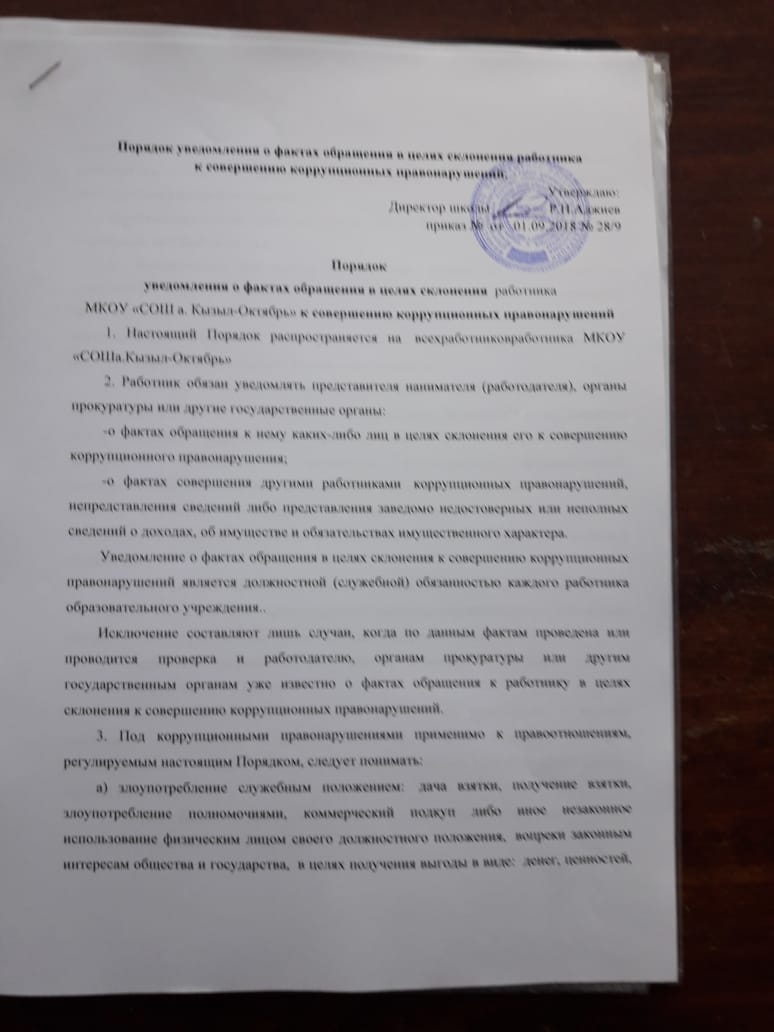 интересам общества и государства,  в целях получения выгоды в виде:  денег, ценностей, иного имущества или услуг имущественного характера, иных имущественных прав для себя или для третьи  лиц,  либо незаконное предоставление такой выгоды указанному лицу другими физическими лицами;б) совершение деяний, указанных в подпункте "а" настоящего пункта, от имени или в интересах юридического лица.4. Невыполнение работником должностной (служебной) обязанности по уведомлению о фактах обращения в целях склонения к совершению коррупционных правонарушений является правонарушением, влекущим увольнение работника с образовательного учреждения  либо привлечение его к иным видам ответственности в соответствии с законодательством Российской Федерации.5. Работник, уведомивший представителя нанимателя (работодателя), органы прокуратуры или другие государственные органы о фактах обращения в целях склонения его к совершению коррупционного правонарушения, о фактах совершения другими работниками образовательного учреждения  коррупционных правонарушений, непредставления сведений либо представления заведомо недостоверных или неполных сведений о доходах, об имуществе и обязательствах имущественного характера, находится под защитой государства в соответствии с законодательством Российской Федерации.6. Во всех случаях обращения к работнику  каких-либо лиц в целях склонения его к совершению коррупционных правонарушений работник образовательного учреждения обязан в течение 3 рабочих дней уведомить о данных фактах своего работодателя.7. Направление уведомления работодателю производится по форме согласно Приложениям № 1 и № 2 к Порядку.8. Уведомление работника  подлежит обязательной регистрации в журнале регистрации уведомлений о фактах обращения в целях склонения работника образовательного учреждения к совершению коррупционных правонарушений (далее - журнал регистрации).9.  Журнал ведется и хранится в  МКОУ «СОШ а. Кызыл-Октябрь»  по форме согласно Приложению № 3 к Порядку.10. Организация проверки сведений по факту обращения к работнику образовательного учреждения каких-либо лиц в целях склонения его к совершению коррупционных правонарушений подлежит рассмотрению на комиссии по соблюдению требований к служебному поведению работника  и урегулированию конфликта интересов в администрации работника МКОУ «СОШ а.Кызыл-Октябрь».